Załącznik nr 3 do SIWZ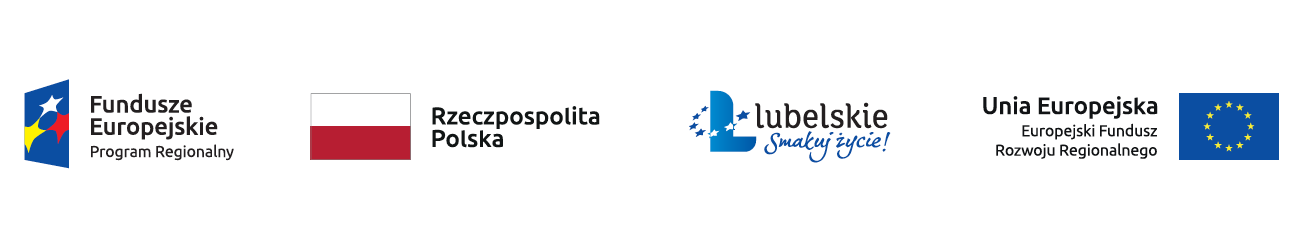 Wzór formularza ofertowego(Znak sprawy: PUW/RPO/001/2020)Przedsiębiorstwo Usługowo-Wytwórcze w Woli Uhruskiej Sp. z o. o.zwana dalej „Zamawiającym”ul. Górna 4, 22-2300 Wola UhruskaKRS: 0000106919, NIP: 5651331060, REGON: 110184532nr telefonu/faksu: 82 591 50 65Adres poczty elektronicznej: puw1@wp.plStrona internetowa BIP:  http://ugwolauhruska.bip.lubelskie.pl1. Nazwa albo imię i nazwisko Wykonawcy:................................................................................................................................................................................................................................................................................................................................Siedziba albo miejsce zamieszkania i adres Wykonawcy:................................................................................................................................................................................................................................................................................................................................NIP ……………….…………..…….……..……………., REGON..............................................................................Dane teleadresowe na które należy przekazywać korespondencję związaną 
z niniejszym postępowaniem:adres korespondencyjny:  ……………………………….……………………….………………………………numer faksu: ……………………………………, numer telefonu: …………..………………………………e-mail: ………………………………………...........................................................................................................Osoba upoważniona do reprezentacji Wykonawcy/-ów i podpisująca ofertę:................................................................................................................................................................Osoba odpowiedzialna za kontakty z Zamawiającym:................................................................................................................................................................Czy wykonawca jest małym lub średnim przedsiębiorcą?TAKNIE(zaznacz właściwe)W związku z ogłoszeniem przetargu nieograniczonego pn.: „Dostawa i montaż wodomierzy z odczytem zdalnym, dostawa urządzenia do wykrywania awarii sieci wodociągowych oraz utworzenie serwisu internetowego dla klientów w ramach projektu pn.:  „Modernizacja systemu zaopatrzenia w wodę na terenie Gminy Wola Uhruska”Oferuję/oferujemy* wykonanie zamówienia:Model oferowanego urządzenia……………………..…….…………………………….Producent…………………………………………………………………………………………… za cenę ryczałtową:(netto): .................................................................. zł   (słownie netto: .................................................................................................................................... zł)brutto):  .............................................................. zł      (słownie brutto: .................................................................................................................................... zł)podatek VAT ……………. %, .......................................................... zł,zgodnie z SIWZ, a w szczególności szczegółowym opisem przedmiotu zamówienia zawartym w Załączniku Nr 1a do SIWZ (Opis przedmiotu zamówienia) za łączną cenę ofertową:brutto):  .............................................................. zł      (słownie brutto: .................................................................................................................................... zł)obliczoną na podstawie ppkt 1) i 2) poniżej (jako suma wartości brutto ogółem wynikającej z podsumowania tabeli Nr 1 i ceny brutto utworzenia serwisu internetowego):Tabela 1 (Dostawa i montaż wodomierzy ze zdalnym odczytem).utworzenie serwisu internetowego dla klientówza cenę ryczałtową:brutto):  .............................................................. zł      (słownie brutto: .................................................................................................................................... zł)podatek VAT ……………. %, .......................................................... zł,(netto): .................................................................. zł   (słownie netto: .................................................................................................................................... zł)zgodnie z SIWZ, a w szczególności szczegółowym opisem przedmiotu zamówienia zawartym w Załączniku Nr 1b do SIWZ (Opis przedmiotu zamówienia)Oświadczam/y, że powyższa cena zawierają wszystkie koszty, jakie ponosi Zamawiający w przypadku wyboru niniejszej oferty.Oświadczam/y, że zapoznałem/liśmy się z wymaganiami Zamawiającego, dotyczącymi przedmiotu zamówienia zamieszczonymi w SIWZ wraz z załącznikami 
i nie wnoszę/wnosimy do nich żadnych zastrzeżeń.Oświadczam/y, że uważam/y się za związanych niniejszą ofertą przez okres 30 dni od upływu terminu składania ofert.Oświadczam/y, że zrealizuję/emy zamówienie zgodnie z SIWZ i Projektem umowy.Wadium zostało wniesione w formie ...................................................................................................Wadium należy zwrócić na nr konta: w banku:…………………………………………….……………………………………………………………………………….  (jeżeli dotyczy)Oświadczam/y, że informacje i dokumenty zawarte w Ofercie na stronach od nr ........................do nr ......................... stanowią tajemnicę przedsiębiorstwa w rozumieniu przepisów o zwalczaniu nieuczciwej konkurencji i zastrzegamy, że nie mogą być one udostępniane. Informacje i dokumenty zawarte na pozostałych stronach Oferty są jawne.(W przypadku utajnienia oferty Wykonawca zobowiązany jest wykazać, iż zastrzeżone informacje stanowią tajemnicę przedsiębiorstwa w szczególności określając, w jaki sposób zostały spełnione przesłanki, o których mowa w art. 11 pkt. 2 ustawy z 16 kwietnia 1993 r. o zwalczaniu nieuczciwej konkurencji.Zobowiązujemy się dotrzymać oferowanego terminu realizacji zamówienia.Pod groźbą odpowiedzialności karnej oświadczamy, iż wszystkie załączone do oferty dokumenty i złożone oświadczenia opisują stan faktyczny i prawny, aktualny na dzień składania ofert (art. 297 kk).Oświadczam, że wypełniłem obowiązki informacyjne przewidziane w art. 13 lub art. 14 RODO wobec osób fizycznych, od których dane osobowe bezpośrednio lub pośrednio pozyskałem w celu ubiegania się o udzielenie zamówienia publicznego w niniejszym postępowaniu.**W przypadku, gdy Wykonawca nie przekazuje danych osobowych innych niż bezpośrednio jego dotyczących lub zachodzi wyłączenie stosowania obowiązku informacyjnego, stosownie do art. 13 ust. 4 lub art. 14 ust. 5 RODO treści oświadczenia Wykonawca nie składa (usunięcie treści oświadczenia np. przez jego wykreślenie).Oświadczam/y, że zamierzam/y powierzyć podwykonawcom następujące części zamówienia:DANE DOTYCZĄCE ZAMAWIAJĄCEGO.DANE WYKONAWCY/WYKONAWCÓW.OFEROWANY PRZEDMIOT ZAMÓWIENIA.w zakresie części 1 zamówienia:„Dostawa urządzenia do wykrywania awarii sieci i przyłączy wodociągowych”w zakresie części 2 zamówienia:„Dostawa i montaż wodomierzy ze zdalnym odczytem wraz z utworzeniem serwisu internetowego dla klientów”Lp.Typ wodomierzyProducent 
i modelwodomierzyCenajednostkowa 
netto[zł]Ilość sztukWartość netto[zł]Stawka VATKwota VAT obliczona dla wartość netto z kolumny 6 Wartość brutto[zł]123456 = 4 x 5789 = 6 +81Skrzydełkowy DN 15 wraz z niezbędną armaturą i plombą (2 zawory przelotowe grzybkowe DN 15; 1 zawór zwrotny DN 15;  1 plomba zatrzaskowa)2002Skrzydełkowy DN 20 wraz z niezbędną armaturą i plombą (2 zawory przelotowe grzybkowe DN 15; 1 zawór zwrotny DN 15;  1 plomba zatrzaskowa)8453Terminal odczytu zdalnego z modułem radiowym1 kplWartość brutto ogółem:Wartość brutto ogółem:Wartość brutto ogółem:Wartość brutto ogółem:Wartość brutto ogółem:Wartość brutto ogółem:Wartość brutto ogółem:Wartość brutto ogółem:……………….OŚWIADCZENIE DOTYCZĄCE POSTANOWIEŃ TREŚCI SIWZ.ZOBOWIĄZANIE W PRZYPADKU PRZYZNANIA ZAMÓWIENIA.Akceptuję proponowany przez Zamawiającego Projekt umowy, który zobowiązuję się podpisać w miejscu i terminie wskazanym przez Zamawiającego.W przypadku wybrania mojej oferty, przed podpisaniem umowy wniosę zabezpieczenie należytego wykonania umowy w wysokości 5 % całkowitej ceny oferty brutto w danej części zamówienia.Osobami uprawnionymi do merytorycznej współpracy i koordynacji 
w wykonywaniu zadania ze strony Wykonawcy są:………………………………………………………………………………………………….……………………..……nr telefonu ………………………,    e-mail: ……………………………………….………………………..……PODWYKONAWSTWO.Lp.Część zamówieniaWartość brutto (PLN) lub procentowy udział podwykonawstwaNazwa i adres podwykonawcy123412RAZEMRAZEMG. SPIS TREŚCI.Oferta została złożona na ....... stronach podpisanych i kolejno ponumerowanych 
od nr ....... do nr .......Integralną część oferty stanowią następujące dokumenty:..................................................................................................................................................................................................................................................................................................................................................................................................................................................................................................................................................................................................................................................................................................................................................................................................................................................................................................................................................................................................................................................................…………………………………………(miejscowość i data)…………………………………..……………………(pieczęć i podpis Wykonawcylub Pełnomocnika)